
ประกาศโรงพยาบาลสมเด็จพระปิ่นเกล้า
เรื่อง ประกาศผู้ชนะการเสนอราคา ประกวดราคาซื้อเครื่องวัดความเข้มข้นของออกซิเจนในเลือดดำ ด้วยวิธีประกวดราคาอิเล็กทรอนิกส์ (e-bidding)
--------------------------------------------------------------------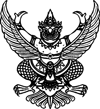 
ประกาศโรงพยาบาลสมเด็จพระปิ่นเกล้า
เรื่อง ประกาศผู้ชนะการเสนอราคา ประกวดราคาซื้อเครื่องวัดความเข้มข้นของออกซิเจนในเลือดดำ ด้วยวิธีประกวดราคาอิเล็กทรอนิกส์ (e-bidding)
--------------------------------------------------------------------               ตามประกาศ โรงพยาบาลสมเด็จพระปิ่นเกล้า เรื่อง ประกวดราคาซื้อเครื่องวัดความเข้มข้นของออกซิเจนในเลือดดำ ด้วยวิธีประกวดราคาอิเล็กทรอนิกส์ (e-bidding) และเอกสารประกวดราคาซื้อด้วยวิธีประกวดราคาอิเล็กทรอนิกส์ (e-Bidding) เลขที่ สล.๓๘ - ๖๒ ลงวันที่ ๑๓ มิถุนายน ๒๕๖๒ นั้น
               เครื่องวัดความเข้มข้นของออกซิเจนในหลอดเลือดดำ จำนวน ๑ เครื่อง ผู้เสนอราคาที่ชนะการเสนอราคา ได้แก่ บริษัท โซวิค จำกัด (ขายปลีก,ให้บริการ) โดยเสนอราคาต่ำสุด เป็นเงินทั้งสิ้น ๑,๒๐๐,๐๐๐.๐๐ บาท (หนึ่งล้านสองแสนบาทถ้วน) รวมภาษีมูลค่าเพิ่มและภาษีอื่น ค่าขนส่ง ค่าจดทะเบียน และค่าใช้จ่ายอื่นๆ ทั้งปวง               ตามประกาศ โรงพยาบาลสมเด็จพระปิ่นเกล้า เรื่อง ประกวดราคาซื้อเครื่องวัดความเข้มข้นของออกซิเจนในเลือดดำ ด้วยวิธีประกวดราคาอิเล็กทรอนิกส์ (e-bidding) และเอกสารประกวดราคาซื้อด้วยวิธีประกวดราคาอิเล็กทรอนิกส์ (e-Bidding) เลขที่ สล.๓๘ - ๖๒ ลงวันที่ ๑๓ มิถุนายน ๒๕๖๒ นั้น
               เครื่องวัดความเข้มข้นของออกซิเจนในหลอดเลือดดำ จำนวน ๑ เครื่อง ผู้เสนอราคาที่ชนะการเสนอราคา ได้แก่ บริษัท โซวิค จำกัด (ขายปลีก,ให้บริการ) โดยเสนอราคาต่ำสุด เป็นเงินทั้งสิ้น ๑,๒๐๐,๐๐๐.๐๐ บาท (หนึ่งล้านสองแสนบาทถ้วน) รวมภาษีมูลค่าเพิ่มและภาษีอื่น ค่าขนส่ง ค่าจดทะเบียน และค่าใช้จ่ายอื่นๆ ทั้งปวงประกาศ ณ วันที่  ๑๑  กรกฎาคม พ.ศ. ๒๕๖๒

                            พลเรือตรี (สุมิตร  แดงดีเลิศ)
                                       
                 ผู้อำนวยการโรงพยาบาลสมเด็จพระปิ่นเกล้า
                                 กรมแพทย์ทหารเรือ